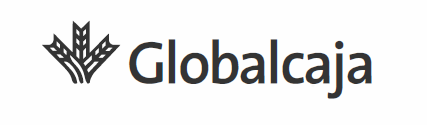 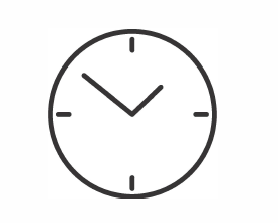 Estimados clientes el horario de atención al público en esta oficina en el MES DE SEPTIEMBREJUEVES días 3 y 17  de 09.00 a 11:00 h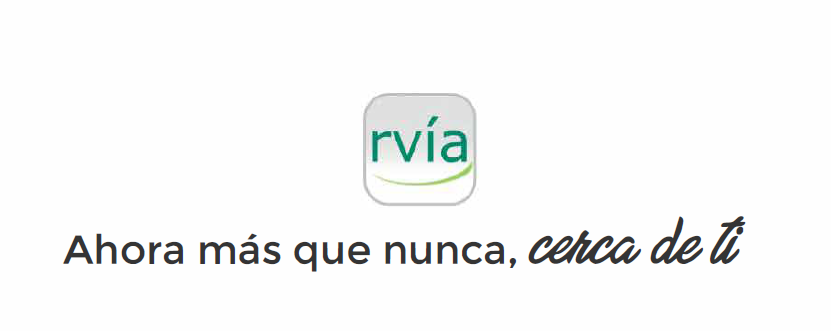 